Ponedjeljak 4. svibanj 2020. HRVATSKI JEZIKČitanka str.121 ( vrata ) . Pjesmu Ratka Zvrka: Svak pjeva svoje pročitaj nekoliko puta. U bilježnicu napiši: ime pisca, naslov, odredi književnu vrstu, odredi broj kitica i stihova u kitici, ispiši sve rime.Odgovori na pitanja potpunom rečenicom, nauči pjesmu napametTJELESNO ZDRAVSTVENA KULTURAOvaj mjesec imaš poseban zadatak. Uz vježbanje na trećem pozorno motri  za koji sport radiš pripremne vježbe ( svaki tjedan je drugi sport ) i zapiši koji je to sport. Na kraju mjeseca napisat ćeš kratak izvještaj o kojim se sportovima radilo, koji ti se najviše sviđa i zašto. Naravno tu ćeš mi zadaću na kraju mjeseca poslati. Danas vježbaj izdržljivost. Izađi van, zagrij se s nekoliko vježbi. Trči 3 minute, odmori a zatim ponovo. Probaj odrediti koliko si uspio/uspjela pretrčati.MATEMATIKAPonovi višekratnike brojeva: 2, 3, 4, 5, 6 i 10. Prisjeti se: ako je jedan faktor u množenju broj 1, umnožak je jednak drugom faktoru, ako je jedan faktor u množenju 0 umnožak je 0.         0 i 1 u dijeljenju5 : 1 = 5     jer je  5 . 1 = 59 : 1 = 9    jer je   9 . 1 = 9Ako je djelitelj broj 1, količnik je jednak djeljeniku.0 : 5 = 0    jer je  5 . 0 = 00 : 9 = 0   jer je   9 . 0 = 9Ako 0 dijelimo s brojem različitim od 0, količnik je 0.Riješi zadatke u udžbeniku na 94. i 95. stranici i u zbirci zadataka na str. 128SAT RAZREDNIKA3. svibnja obilježavamo Dan Sunca. Možeš zamisliti život bez Sunca? Kome je sve ono potrebno? Riješi kviz da bi naučio više o Suncu.https://wordwall.net/hr/embed/aed49f18fcaf4176bd9b096490269323?themeId=1&templateId=5UTORAK 5. svibanj 2020.Tjelesno zdravstvena kulturaVježbaj uz Treći. Izađi van, uzmi loptu. Vodi loptu unutarnjom stranom stopala, najprije jednom a zatim i drugom nogom. Kad se dobro zagriješ vježbaj udarac na vrata ( gol ) lijevom i desnom nogom. Pripazi da pucaš na gol unutarnjom stranom stopalaHrvatski jezikPonovi pjesmicu Svak pjeva svoje. U radnoj bilježnici riješi 117. i 118. stranicu.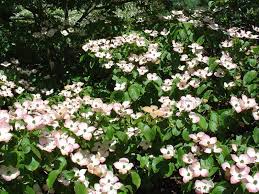 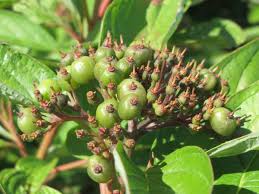 Evo i malog podsjetnika zašto se 5. mjesec zove svibanj – svibanjMatematikaIako sam vam jučer zadala, greškom, da ponovite višekratnike broja 6, učit ćemo ih tek danas. Većinu toga već znate pa neće biti teško.Na stranicama 90 i 92 riješi zadatak ZNAM           Množenje broja 6, dijeljenje brojem 66 + 6 + 6 + 6 + 6 + 6 = 36 6 . 6 = 36      jer je    36 : 6 =6 1 . 6 = 6    jer je     6 : 6 = 1 2 . 6 = 12  jer je   12 : 6 = 2 3 . 6 =18    jer je  18 : 6 = 3 4.  6 = 24  jer je   24 : 6 = 4 5 . 6 = 30  jer je   30 : 6 = 5 6 . 6 = 36   jer je  36 : 6 = 6 7 . 6 = 42   jer je  42 : 6 = 7 8 . 6 = 48  jer je   48 : 6 = 8 9 . 6 = 54  jer je   54 : 6 = 910 . 6 = 60  jer je  60 : 6 = 10Višekratnici broja 6 su : 6, 12, 18, 24, 30, 36, 42, 48, 54, 60Šestina broja 42 je 7 a šestina broja 54 je 9Riješi zadatke u udžbeniku na stranicama 91 i 9: https://www.e-sfera.hr/dodatni-digitalni-sadrzaji/ffd2b62b-0b1e-4b9a-b271-3fb3e72f09a7/Priroda i društvo Uz pomoć udžbenika ( 16b i 17 ) i bilježnice odgovori na pitanja: 1. Što je zavičaj?2. Kakav je naš zavičaj i gdje se smjestio?3. Kako ga nazivamo?4. Koja sela čine naš uži zavičaj?5. Koje biljke uzgajaju ljudi našeg zavičaja na oranicama?6. Koje voće se najviše uzgaja?7. Koja je naša zavičajna rijeka, planina i koji grad?8. Čime su naselja prometno povezana u našem zavičaju ?Kad napišeš odgovore i sve dobro ponoviš, pošalji mi svoju zadaćuSRIJEDA 6.  5. 2020. HRVATSKI JEZIKOtvori čitanku na 128 stranici. Pročitaj priču: Ljubav sve rješava,  nekoliko puta. U bilježnicu zapiši: ime pisca, naslov, književnu vrstu, glavne likove, opiši jedan od glavnih likova ( po svom izboru ). Nauči izražajno čitati priču i zatim odgovori na pitanja potpunom rečenicom.Zadaću mi možeš poslatiMATEMATIKAPonovi višekratnike broja 6. Množenje broja 6 i dijeljenje brojem 6 uvježbat ćeš u zbirci zadataka na stranicama: 125, 126 i 127GLAZBENA KULTURAOtvorite udžbenik Razigrani zvuci na 58 stranici. Pročitaj pjesmu: Pred majčinom slikom nekoliko puta. Odslušaj je na svom CD-u. Nauči je lijepo pjevati tako da je možeš u nedjelju, kad je Majčin dan otpjevati svojoj mami.Slušaj glazbu! Danas je zadatak da odslušaš Uspavanku Franca Schuberta  i usporedi je s Japanskom uspavankom . Uz pomoć udžbenika  odredi izvođača, ugođaj i tempo obje skladbe.https://www.youtube.com/watch?v=F3jAYJcSBewhttps://www.youtube.com/watch?v=F3jAYJcSBewDOP hrvatski jezik Prepiši 3 upitne rečenice iz priče: Ljubav sve rješava, zatim ih preoblikuj u nijčna pitanja pa i njihČetvrtak 7. 5. 2020. TZK  - vježbaj uz Školu na trećem. Izađi van. Vodi loptu unutarnjom stranom stopala i u kretanju pucaj na gol.Hrvatski jezikPonovo pročitaj priču: Ljubav sve rješava, zatim riješi zadatak u radnoj bilježnici str. 125.Nemoj zaboraviti prvu riječ u sastavku napisati malo uvučeno.MatematikaPonovi višekratnike brojeva: 2, 3, 4, 5 i 6. Danas ćemo naučiti množenje i dijeljenje broja 7                 Množenje broja 7.  Dijeljenje brojem 7 1 . 7 =  7      jer je    7 : 7 = 1 2 . 7 = 14     jer je   14 :7 = 2 3 . 7 = 21     jer je   21 :7 = 3 4 . 7 = 28     jer je   28 : 7 = 4 5 . 7 = 35    jer je    35 : 7 = 5 6 . 7 = 42    jer je    42 : 7 = 6 7 . 7 = 49     jer je   49 : 7 = 7 8 . 7 = 56     jer je    56 : 7 = 8 9 . 7 = 63     jer je    63 : 7 =910 . 7 = 70    jer je   70 : 7 =10Višekratnici broja 7 su: 7, 14, 21, 28, 35, 42, 49, 56, 63, 70Sedmina broja 42 je 6 a broja 63 sedmina je 9.U udžbeniku riješi zadatke na 96. i 9. stanici a u zbirci zadataka 132. stranicuhttps://www.bookwidgets.com/play/3T8K3Xhttps://learningapps.org/view11140168https://www.bookwidgets.com/play/HTXLHBDOD matematikaVrh obrasca Izračunajte sljedeće zadatke i rezultate upišite u praznine.

1.  7 • 9 =           32 : 4 =            16 : 4 = 
    6 • 9 =           7 • 4 =           25 : 5 =            49 : 7 = 

2. Koji je broj za 18 veći od umnoška brojeva 7 i 7? 

3. Koji je broj za 16 manji od umnoška brojeva 6 i 9? 

4. Marko ima 7 kuna, a Ivan 8 puta više. Koliko kuna imaju zajedno?
    Zajedno imaju  kune.

5. U prvom razredu ima 9 učenika, a u drugom razredu dva puta više učenika nego u prvom.
    Koliko ukupno učenika ima u prvom i drugom razredu?
    U prvom i drugom razredu ima ukupno  učenika.Dno obrascaPetak 8. 5. 2020.PRIRODA I DRUŠTVOSvi ste znali u zadaći da je naša zavičajna rijeka Drava. U prirodi ima mnogo različitih voda pa ćemo i mi danas početi učiti o vodama u prirodi.                              Vode u zavičaju    U prirodi nalazimo vode stajaćice i vode tekućice. Vode tekućice nazivamo tako jer one teku od izvora pa do ušća. Vode tekućice su potoci i rijeke. Svaka tekućica ima: izvor, korito, tok, obale i ušće.Izvor je mjesto gdje voda izvire iz zemlje.Korito je udubljenje u tlu kojim teče potok ili rijeka.Tok je put koji prijeđe tekućica od izvora do ušća.Obala je uzdignuto tlo s lijeve i desne strane korita potoka ili rijeke.Ušće je mjesto gdje se neki potok ili rijeke ulijevaju u drugu rijeku, jezero ili more.Zadatak: prepiši Vode u zavičaju u bilježnicu i dobro sve to nauči. Znaš li da je nekad u središtu Petrijanca bio izvor pitke vode. On je jako bučio ( bio glasan ), pa su ga ljudi nazvali Bučina. On je kasnije presušio ali se njegovo ime zadržalo. Ulica u kojoj se nalazio i danas se zove Butina.HRVATSKI JEZIK Kad opisujete glavni lik neke priče, često se taj opis sastoji od tek nekoliko riječi a to u drugom razredu više nije dovoljno. Zato ćemo danas raditi :                     Opis likaOpisujemo izgled lika i njegove osobine.Izgled: visina, oči, kosa, nos, odjeća…..Osobine ( ponašanje ) : hrabar, marljiv, dobroćudan, duhovit, sramežljiv …..Kakav je? Što voli? U čemu se ističe?Prema opisu pokušaj pogoditi tko je lik iz crtanog filma.Muškarac iz crtanog filma ima crnu kratku kosu. Lice mu je duguljasto. Na njemu se posebno ističe veliki nos. Ima smeđe oči koje često drži širom   otvorene i velike uši.  Na lijevom obrazu ima smeđi mladež.  Neobičnim pokretima lica i usta radi grimase.Tijelo mu je mršavo. Noge i ruke su mu dugačke i tanke. Odjeven je u crne hlače koje pridržava remen sa zlatnom kopčom. Uvijek nosi bijelu košulju i crvenu kravatu. Voli odijevati sako koji ima zakrpe na svakom rukavu u području lakta.On je vrlo dosjetljiv i lukav, pristojan i uljudno razgovara sa svima.Svojim govorom i ponašanjem nasmijava svakoga koga sretne.Njegovo ime je :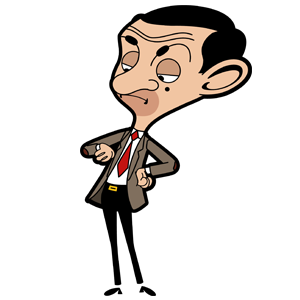 Pročitaj u čitanki na 130. i 131. stranici: Opis lika.Opiši svoju mamu! – zadaću mi pošalji. LIKOVNA KULTURA U nedjelju je Majčin dan. Izradi joj čestitku. Iznenadi je! Napiši joj lijepu poruku u čestitku!Dobro razmisli što bi tvoju mamu obradovalo. Potrudi se da čestitka bude lijepa i uredna.MALI KREATIVCIPronađi stare novine, reklamne letke. Prstima pokidaj manje komadiće.. Vazu lagano skiciraj ne papir. Komadićima papira popuni vazu. Praznine možeš popuniti flomasterom. Svoj rad možeš uz čestitku pokloniti mami